Cell Phone Tower ProjectYou are working for a research team that has been hired by a cell phone company to find where they should build their new cell phone tower. They want to build their tower so that it gives the clearest possible signal to 3 cities: Atlanta, Athens, and Macon. The company wants you to find the best location for the site of the tower. Make sure you come up with a solid argument/reasoning for why the tower should be placed where you say. Try to include mathematical reasoning in your explanation.The following should be on your group poster:Map of GeorgiaA labeled point on the map that you claim should be the location of the new tower.A brief description of how you found that point.Why should the tower be built at that point?Did you find anything interesting while researching?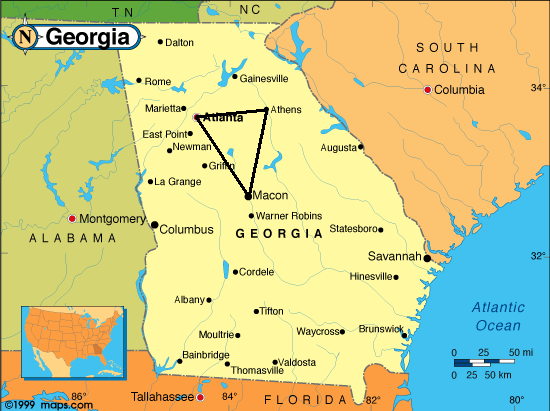 